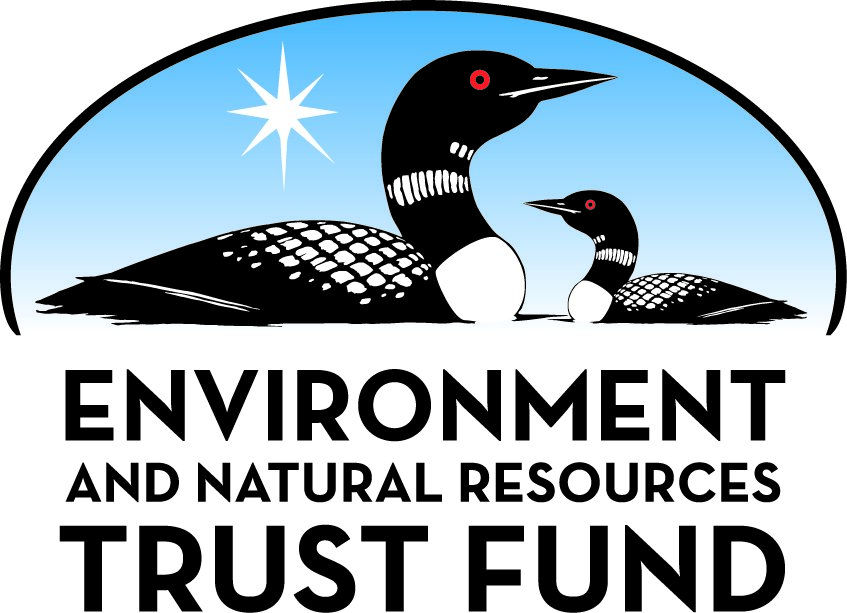 Environment and Natural Resources Trust Fund2022 Request for ProposalGeneral InformationProposal ID: 2022-129Proposal Title: Causes and consequences of lake water quality changeProject Manager InformationName: Gretchen HansenOrganization: U of MN - College of Food, Agricultural and Natural Resource SciencesOffice Telephone: (612) 624-4228Email: ghansen@umn.eduProject Basic InformationProject Summary: Understanding causes and consequences of changing water clarity in Minnesota’s lakes can enable effective conservation and prioritize actions to locations where it will have the highest impact for fish habitatFunds Requested: $397,000Proposed Project Completion: June 30 2025LCCMR Funding Category: Water Resources (B)Project LocationWhat is the best scale for describing where your work will take place?  
	StatewideWhat is the best scale to describe the area impacted by your work?  
	StatewideWhen will the work impact occur?  
	During the Project and In the FutureNarrativeDescribe the opportunity or problem your proposal seeks to address. Include any relevant background information.Lakes are critical for Minnesota’s economy and culture. A lake’s water quality is affected by land use, climate, and morphology. Changes in water quality impact recreational value and the fish community that a lake can support. Water clarity is a comprehensive indicator of water quality in lakes that is directly linked to ecosystem processes, economic value, and human use of water. Water clarity is changing in lakes across Minnesota - in some cases clarity is increasing, but in other lakes it is declining. Often, neighboring lakes are trending in opposite directions. Variable trends may be due to sensitivity to climate change and legacy nutrient effects, differences in characteristics such as size and depth, or land management practices. Water clarity impacts recreational use of lakes, suitability for important fish species, and lake responses to climate change. For example, clear water is associated with higher property values, but also with lower production of walleye and higher warming rates. Conversely, algal blooms negatively impact human and animal health and lead to anoxia and fish kills, especially as the climate warms. Effective management of water quality requires documenting the causes and consequences of changes and using this information to prioritize actions.What is your proposed solution to the problem or opportunity discussed above? i.e. What are you seeking funding to do? You will be asked to expand on this in Activities and Milestones.We propose to integrate diverse datasets to document trends and identify drivers of water quality change across Minnesota lakes. Water clarity data are collected by many groups, but rarely are these data integrated at large scales. Working with established partnerships, we will leverage state, federal, and tribal agency data and expertise, citizen science,  and remote sensing to quantify lake-specific trends. Cutting-edge statistical methods will  be used to identify patterns in water clarity trends and their drivers across for approximately 1,000 lakes. We will document the roles of watershed land use, invasive zebra mussels, precipitation patterns, lake features, and lake temperatures. Because we know that different lakes respond differently, we will identify factors that make some lakes more sensitive to these changes. This broad scale, data intensive approach will provide powerful information on water clarity trends and characteristics of lakes that are most sensitive to change. We will use this information to guide our selection of case study lakes and watersheds with the high quality data necessary to examine causation more directly. FInally, we will link changes in clarity and associated consequences to temperature and oxygen to estimate individual lake suitability for economically important fish species across diverse lake types.What are the specific project outcomes as they relate to the public purpose of protection, conservation, preservation, and enhancement of the state’s natural resources? Quantifying lake-specific trends in water clarity will identify locations where water quality has been degraded. This information will be publicly available. Identifying the drivers of changes will facilitate more effective management to enhance and preserve water quality in diverse lake types. Identifying sources of variation in lake responses will enable prioritization of management action to locations where it is most likely to be effective. Finally, we can identify locations where changing water clarity is likely to have negative consequences for fish communities. We will communicate this information with a public-facing web tool which will facilitate prioritization of conservation.Activities and MilestonesActivity 1: Variability in water quality trends in lakes across MinnesotaActivity Budget: $130,564Activity Description: 
Lake water clarity is an indicator of water quality, trophic status, and habitat condition. Changes in clarity impact lake ecosystems and may reflect changes in nutrient loading, land management, the presence of invasive species, precipitation regimes, and temperature. We will quantify changes in lake water clarity in lakes throughout Minnesota using data collected by state agencies, citizen monitoring, and via remote sensing. Based on previous work, we know that trends in water clarity vary among lakes. We will use statistical models to identify drivers of differential water clarity trends on a statewide scale, including changing land use, precipitation, temperature, and the presence of invasive species. We will explicitly account for interactions among local and regional drivers to identify lake or watershed characteristics that make some lakes more sensitive to changes than others. Annual and seasonal patterns will be integrated into LakeBrowser and within the Regional Lakes Monitoring network to communicate results to watershed managers and the general public.Activity Milestones: Activity 2: Case studies to understand mechanisms driving water quality change and its consequences for lakesActivity Budget: $137,070Activity Description: 
The causes of water quality changes are often complex, and linked to both watershed and in-lake factors. Leveraging large investments in monitoring and modeling, we will integrate diverse information to identify the underlying causes of change for a representative subset of lakes identified in Activity 1, that have detailed information to support analyses. Changes in water quality may be linked to landscape changes in land use and cover (e.g. suburbanization); invasive species (e.g. zebra mussels), in lake management (e.g. chemical treatment), legacy nutrients from historical loading and climate (e.g. warming leading to low oxygen and release of nutrients), or interactions among them. Since sensitivity to these factors changes with lake size, depth, and watershed hydrogeology, we will include a range of representative lake features in our analyses. 

Data and models necessary to examine these factors exists but is widely dispersed. We will integrate information from public databases, local, state and federal monitoring programs, and  remote sensing and GIS. This approach will allow identification of causes of changes, and translate them to their impacts on dissolved oxygen and lake productivity, providing quantitative understanding of changes that can be used to inform further management of lakes and watersheds.Activity Milestones: Activity 3: Impacts of water clarity changes on fish habitatActivity Budget: $129,366Activity Description: 
Changing water clarity has important implications for fish communities in Minnesota lakes. For example, walleye prefer dark or turbid water, while bluegill and bass prefer clearwater environments. Declining water clarity associated with algal blooms can reduce cool and coldwater fish habitat by reducing available oxygen in deeper, cooler waters. Furthermore, water clarity influences how lake temperatures respond to climate, with clearer lakes warming more quickly than turbid lakes. 
We will leverage previously funded work to examine the sensitivity of fish habitat to changes in water clarity. We will estimate changes in the suitability of individual lakes for various fish species due to changes in water clarity and the associated temperature and dissolved oxygen response. We will use model predictions under realistic scenarios of water quality change to identify lakes and lake types where the consequences of water clarity change on fish species are likely to be largest. Results will be communicated to the public and to DNR fish managers using a web-based mapping tool demonstrating suitability of individual lakes for fish species of interest, including walleye, northern pike, cisco, yellow perch, largemouth bass, and bluegill.Activity Milestones: Project Partners and CollaboratorsLong-Term Implementation and FundingDescribe how the results will be implemented and how any ongoing effort will be funded. If not already addressed as part of the project, how will findings, results, and products developed be implemented after project completion? If additional work is needed, how will this be funded? 
Lake-specific water clarity trends and their drivers will be disseminated via webinars and scientific papers. Mechanisms driving diverse responses of water quality to environmental stressors will be identified in collaboration with watershed groups and communicated via webinars (e.g., the Midwest Glacial Lakes Partnership Lake Conservation Webinar Series, https://midwestglaciallakes.org/resources/webinars/). We will document our findings in a storymap-style website. This website will target Minnesotans interested in water quality and fish communities and explain our findings and what it means for effective management of watersheds to protect and conserve valued fish populations.Other ENRTF Appropriations Awarded in the Last Six YearsProject Manager and Organization QualificationsProject Manager Name: Gretchen HansenJob Title: Assistant ProfessorProvide description of the project manager’s qualifications to manage the proposed project. 
Dr. Gretchen Hansen will serve as the project manager and lead PI of the proposed work. Dr. Hansen is an assistant professor in the University of Minnesota Department of Fisheries, Wildlife, and Conservation Biology and will serve as the primary advisor to the graduate student working on this project. Dr. Hansen has a Ph.D. in limnology and marine science and M.Sc. in Fisheries and Wildlife. She has spent the past decade working at the interface of science and policy in understanding ecosystem changes affecting Midwestern lakes. As a leading researcher working to understand drivers of trends in Midwestern fish habitat and populations, Dr. Hansen has worked on the effects of climate change, watershed land use, and water clarity on water quality and fish. She currently serves as project manager for a collaborative multi-agency team on a MAISRC project studying the impacts of zebra mussels and spiny water flea on the food webs of Minnesota’s largest walleye lakes. Many of her research projects bring together experts in fisheries management, ecosystem dynamics, and computer science to address real-world management problems with cutting-edge science solutions. Dr. Hansen has a strong publication track record and a commitment to communicating effectively with stakeholders using multiple media, including online, interactive data visualization tools.Organization: U of MN - College of Food, Agricultural and Natural Resource SciencesOrganization Description: 
The University of Minnesota Twin Cities is the state’s land-grant university and one of the most prestigious public research universities in the nation. The research mission of the University is to seek new knowledge that can change how we all work and live. We apply our research and expertise to meet the needs of Minnesota, our nation, and the world through partnerships in addressing society’s most pressing issues.
Within the University of Minnesota, faculty, staff, and students of Department of Fisheries, Wildlife, and Conservation Biology work on applied and fundamental problems related natural resource management and conservation. The mission of FWCB is to foster a high-quality natural environment by contributing to the management, protection, and sustainable use of fisheries and wildlife resources through teaching, research, and outreach. Our goals are to respond to societal needs for information and education pertaining to the conservation of our natural resources and to ensure excellent teaching, research, and outreach programs.Budget SummaryClassified Staff or Generally Ineligible ExpensesNon ENRTF FundsAttachmentsRequired AttachmentsVisual ComponentFile: Alternate Text for Visual ComponentConceptual model of project activities. First graphic shows hypothetical trends in water clarity for a lake - increasing, static, or decreasing. The next shows possible causes of water clarity change that we will identify, including land use, climate, land management, invasive species, legacy nutrients, and lake features. The final graphic shows a potential consequences to fish habitat of clarity change, including warming surface waters and bottom waters becoming unsuitable for fish due to la...Optional AttachmentsSupport Letter or OtherAdministrative UseDoes your project include restoration or acquisition of land rights? 
	NoDoes your project have potential for royalties, copyrights, patents, or sale of products and assets? 
	NoDo you understand and acknowledge IP and revenue-return and sharing requirements in 116P.10? 
	N/ADo you wish to request reinvestment of any revenues into your project instead of returning revenue to the ENRTF? 
	N/ADoes your project include original, hypothesis-driven research? 
	YesDoes the organization have a fiscal agent for this project? 
	Yes,  Sponsored Projects AdministrationDescriptionCompletion DateCollate water clarity and land use change data for lakes in MinnesotaJune 30 2023Quantify lake specific trends in water clarity across MinnesotaDecember 31 2023Identify drivers of water clarity trends in 1,000 Minnesota lakesDecember 31 2023Integrate information on clarity and land use change into public facing web applicationJune 30 2024DescriptionCompletion DateIdentify 15-25  focal lakes and their watersheds for detailed analyses of changesJune 30 2023Assemble and analyze data focal lakes to identify key controls of lake responsesApril 30 2024Identify effects of clarity change on light, dissolved oxygen and productivityMarch 31 2025DescriptionCompletion DatePredicted fish habitat and community changes in 1000 lakes given water clarity trendsJune 30 2024Identification of lakes most sensitive to clarity change in terms of loss of fish habitatDecember 31 2024Develop web tool for communicating consequences of water clarity change on fish communitiesJune 30 2025NameOrganizationRoleReceiving FundsJacques FinlayUniversity of MinnesotaCo-PIYesNaomi BlinickUniversity of MinnesotaProject partnerNoNameAppropriationAmount AwardedAssessing the Increasing Harmful Algal Blooms in Minnesota LakesM.L. 2016, Chp. 186, Sec. 2, Subd. 04b$270,000Assessment of Surface Water Quality With Satellite SensorsM.L. 2016, Chp. 186, Sec. 2, Subd. 04i$345,000Determining Risk of a Toxic Alga in Minnesota LakesM.L. 2018, Chp. 214, Art. 4, Sec. 2, Subd. 06f$200,000Category / NameSubcategory or TypeDescriptionPurposeGen. Ineli gible% Bene fits# FTEClass ified Staff?$ AmountPersonnelAssistant Professor Gretchen HansenProject manager,supervise student, post doc, and technician, assist with analysis, interpretation, and dissemination of results27%0.18$32,538Jacques Finlay, ProfessorSupervise student and post-doc, assist with data analysis and interpretation, writing and dissemination of results27%0.12$27,002Graduate student - includes tuitionLead data compilation and analysis of water quality drivers and in case study lakes47%1.5$144,336Postdoctoral associateLead analysis of water quality trends, drivers, and consequences for fish habitat20%2$127,281Web design and geospatial analystAssist with extraction of land use data, Develop web tools for outreach24%0.1$13,263Lab manager/research specialistlead data collation from multiple agencies and database management. Assist with reporting and web design.24%0.75$45,286Sub Total$389,706Contracts and ServicesSub Total-Equipment, Tools, and SuppliesEquipmentLaptop computer (pending LCCMR approval) (1)Laptop computer for post doc (pending LCCMR approval) for downloading and processing large state and national data in the field and conducting large scale data analysis that is not possible with existing equipment.X$2,592Sub Total$2,592Capital ExpendituresSub Total-Acquisitions and StewardshipSub Total-Travel In MinnesotaMiles/ Meals/ LodgingCost estimated as four trips with mileage (450 miles RT @ $0.56/mile), 2 nights lodging  (2 nights @$150/night), and meals (3 days @ $55/day). Actual costs will be reimbursedTravel to local area offices of DNR, PCA, BWSR, and watershed organizations to collate data for activity 2.$2,868Conference Registration Miles/ Meals/ LodgingCost estimated as two trips for one person, registration ($50), mileage (450 miles RT @ $0.56/mile), 2 nights lodging  (2 nights @$150/night), and meals (3 days @ $55/day). Actual costs will be reimbursedTravel for one person to in-state professional conference or meeting (e.g., Minnesota AFS, Watershed Association Meeting) to present results in each of years 2, and 3 .$1,534Sub Total$4,402Travel Outside MinnesotaSub Total-Printing and PublicationPrintingPoster and outreach material printing for meetings with agency partners and conferencesPoster and outreach material printing for meetings with agency partners and conferences$300Sub Total$300Other ExpensesSub Total-Grand Total$397,000Category/NameSubcategory or TypeDescriptionJustification Ineligible Expense or Classified Staff RequestEquipment, Tools, and SuppliesLaptop computer (pending LCCMR approval) (1)Laptop computer for post doc (pending LCCMR approval) for downloading and processing large state and national data on land use and water clarity and conducting large scale data analysis that is not possible with existing equipment.
CategorySpecific SourceUseStatusAmountStateState Sub Total-Non-StateIn-KindUnrecovered IDC 55% MTDCResearch support at UMN including budgets, libraries, administrative support.Pending$218,350Non State Sub Total$218,350Funds Total$218,350TitleFileU of MN endorsement